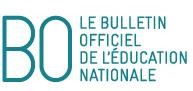 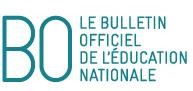 Annexe - Fiche de demande pour un ApadheDemande ApadheInitiale	☐RenouvellementJe sollicite l’accès au dispositif d’Apadhe pour l’élève mentionné ci-dessus. Date et signature des responsables légaux :© Ministère de l'Éducation nationale, de la Jeunesse et des Sports > www.education.gouv.frÀ remplir par les responsables légaux (ou référent ASE)À remplir par les responsables légaux (ou référent ASE)Nom/Prénom de l’élève :Date de Naissance :Nom/Prénom du responsable légal :Nom/Prénom du responsable légal :Adresse :Téléphone :	@ :Adresse :Téléphone :	@ :Réservé à l’école ou à l’établissement scolaireRéservé à l’école ou à l’établissement scolaireÉtablissement Scolaire :Commune :Directeur d’école ou chef d’établissement :Classe :Personne référente à contacter à l’école ou dans l’établissement scolaire : Téléphone :	@ :Nom et coordonnées du médecin de l’éducation nationale :Personne référente à contacter à l’école ou dans l’établissement scolaire : Téléphone :	@ :Nom et coordonnées du médecin de l’éducation nationale :Projet pédagogique envisagé et dispositifs associésProjet pédagogique envisagé et dispositifs associésDate et signature du directeur d’école ou du chef d’établissementDate et signature du directeur d’école ou du chef d’établissementModalités                               Apadhe accordé du ……………………… au ……………………….Lieu d’intervention :	Volume horaire total :À réévaluer le cas échéant le :Modalités                               Apadhe accordé du ……………………… au ……………………….Lieu d’intervention :	Volume horaire total :À réévaluer le cas échéant le :Avis du médecin de l’éducation nationale et / ou du médecin ct de l’ia-dasen :Favorable ☐	Défavorable ☐	Conditions : Nom, Date et Signature :Avis du médecin de l’éducation nationale et / ou du médecin ct de l’ia-dasen :Favorable ☐	Défavorable ☐	Conditions : Nom, Date et Signature : 	Coordonnateur Apadhe	Mr/Mme :	Adresse :Téléphone :	@ : 	Coordonnateur Apadhe	Mr/Mme :	Adresse :Téléphone :	@ :